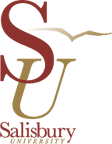 MEMORANDUMDATE: 	     	TO:	      	 FROM:	     RE:	     	 From        until      , a Search Committee chaired by [        ] screened and evaluated #    applicants for the subject position.  This [      ] is primarily responsible for       # Candidates were short-listed for interviews, and #   final candidates were forwarded to me for final interviews and consideration.  A summary of the final candidates is as follows:[      ] currently is       				His/Her background/experience is      . However, he/she was not chosen for the position because       [      ] currently is       				His/Her background/experience is      . However, he/she was not chosen for the position because       [      ] currently is       				His/Her background/experience is      . However, he/she was not chosen for the position because       I request your immediate approval of the offer of this position to          at $     , which is within the target hiring range for the position.PossibleAttachments:	Candidate Pool / Finalist EEO Report		Minutes and/or recommendations of Search Committee		Resume		Other documents as required